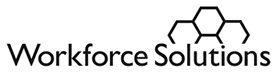 FechaTítulo, Nombre y ApellidoDirecciónCiudad, Estado, Código Postal	                                                     Para Cumplir con los Requisitos de Búsqueda de Empleo del Programa TANF Estimado/a Título y Apellido:             Lo invitamos a venir a  Solutions. Nuestros registros indican que, aunque usted está recibiendo dinero en efectivo del programa de Ayuda Temporal para Familias Necesitadas (TANF), hasta ahora no lo hemos visto en ninguna de nuestras oficinas locales. ¿Por qué nos ponemos en contacto con usted?
Para que conserve sus beneficios TANF, usted se debe presentar en  Solutions antes de [poner fecha 7 días calendario a partir de la fecha de esta carta]. 

Cuando venga, por favor comuníquele al personal que viene en respuesta a esta carta. Le hablaremos brevemente acerca de los requisitos de búsqueda de empleo y luego lo ayudaremos a buscar trabajo. Por favor, visite nuestra oficina de  Solutions en _________________, de lunes a viernes a las XX:XX tt para asistir a un breve taller acerca de cómo podemos ayudarlo a encontrar trabajo mientras recibe los beneficios. Si usted prefiere, puede acercarse a hablar con uno de nuestros asesores laborales en cualquier momento de lunes a viernes de .m. a 5 p.m.¿Qué le podemos ofrecer? Solutions le ofrece diversos servicios –sin cargo– que lo ayudarán a conseguir  trabajo, mantenerlo o conseguir un empleo mejor. Dichos servicios incluyen derivaciones directas a empleos que se ajusten a sus calificaciones y orientación acerca de cómo conseguir el trabajo indicado para usted.  También podemos ayudarlo a obtener apoyo económico para cubrir los gastos de cuidado de niños.Si usted ya está trabajando o no puede asistir por algún otro motivo, por favor llámeme al xxx.xxx.xxxx. ext. xxx.  Si debe dejar un mensaje, hágalo en forma detallada y deje un número de teléfono para que pueda contactarlo en caso de ser necesario. ¡Le agradecemos por trabajar con nosotros y esperamos tener noticias de usted!Atentamente,Nombre, Título